Общероссийская общественно-государственная детско-юношескаяорганизация«РОССИЙСКОЕ ДВИЖЕНИЕ ШКОЛЬНИКОВ»МОСКОВСКИЙ ПЕДАГОГИЧЕСКИЙ ГОСУДАРСТВЕННЫЙ УНИВЕРСИТЕТТ. Н. АрсеньеваХ. Т. ЗагладинаА. В. КоршуновВ. Е. МенниковМетодические рекомендации по направлению деятельности «Гражданская активность»МОСКВА20161Проект методических рекомендаций по направлению деятельности«Гражданская активность». М: Общероссийская общественно-государственная детско-юношеская организация «РОССИЙСКОЕ ДВИЖЕНИЕ ШКОЛЬНИКОВ», МОСКОВСКИЙ ПЕДАГОГИЧЕСИЙ ГОСУДАРСТВЕННЫЙ УНИВЕРСИТЕТ, 2016Методические рекомендации адресованы старшему вожатому, организующему работу в условиях общеобразовательного учреждения по направлению деятельности РОССИЙСКОГО ДВИЖЕНИЯ ШКОЛЬНИКОВ «Гражданская активность»Содержание методических рекомендаций подготовлено группой авторов МПГУ: к.п.н. Т.Н. Арсеньевой, к.и.н. Х.Т. Загладиной, к. соц. н. А.В. Коршуновым, В.Е. Менниковым2ОГЛАВЛЕНИЕФИЛОСОФИЯ РОССИЙСКОГО ДОБРОВОЛЬЧЕСТВА ИИНСТИТУЦИОНАЛИЗАЦИЯ ДЕТСКО-ЮНОШЕСКИХ ИНИЦИАТИВ ВСОВРЕМЕННОЙ ШКОЛЕ.	41.1. С чего начинается Родина? Нравственные ценности подрастающегопоколения и волонтерские практики социализации детей и молодежи.	41.2. Особенности развития добровольчества в общеобразовательнойорганизации.	91.3. Авторские модели волонтерской деятельности в образовательнойорганизации.	18ОЦЕНКА ДЕЯТЕЛЬНОСТИ ВОЛОНТЁРОВ	19ПООЩРЕНИЕ ВОЛОНТЁРОВ	22ВОЛОНТЁРСКИЙ ПРОЕКТ В ШКОЛЕ	23ОБРАЗЦЫ НОРМАТИВНЫХ ДОКУМЕНТОВ	33СПИСОК ЛИТЕРАТУРЫ	513ФИЛОСОФИЯ РОССИЙСКОГО ДОБРОВОЛЬЧЕСТВА И ИНСТИТУЦИОНАЛИЗАЦИЯ ДЕТСКО-ЮНОШЕСКИХ ИНИЦИАТИВ В СОВРЕМЕННОЙ ШКОЛЕ.1.1. С чего начинается Родина? Нравственные ценности подрастающего поколения и волонтерские практики социализации детей и молодежи.Слова знаменитой песни «С чего начинается Родина», принадлежащие М. Матусовскому, стали своеобразным поэтическим выражением любви к своему Отечеству, они сохраняют свою значимость и вполне актуальны для сегодняшнего дня, когда мы говорим о добровольчестве (волонтерстве). Именно в детстве, среди «хороших и верных товарищей, живущих в соседнем дворе», у растущей личности формируется потребность в определении смысла собственных поступков, их ценности для реализации своего потенциала, созидательной активности и заслуженного признания друзей и окружающих.Все более важное место в системе современного воспитания детей и молодежи занимает добровольческая (волонтерская) деятельность - цель, задачи, формы и методы которой ориентированы на формированиепозитивных духовно-нравственных ценностей.Положительный опыт реализации добровольческих проектов нуждается в серьезной экспертной оценке, требует все большего количестваспециалистов-практиков, способных развивать «воспитание добровольчеством» в российской школе. Разработка, внедрение и апробация добровольческих инициатив – сложная научно-практическая деятельность. Она предполагает формирование у детей и подростков (при их активном участии) системы знаний, интересов, потребностей, ценностных ориентаций. Для решения такого рода задач важна научно-обоснованная характеристика феномена волонтерства, вопросов его организации и методологии.Системный анализ практики последних лет ставит в повестку дня вопрос о необходимости оптимистического футорологического прогноза развития добровольческих усилий в школе на федеральном, региональном и муниципальном уровнях. Трудно не согласиться с точкой зрения о том, что «тот, кто ищет ответы на вопрос «ради чего?», рано или поздно находит ответы на любые «как?», с помощью каких технологий и инструментов достичь желаемых целей» [5]. Гуманистическая философия «воспитания добровольчеством» может и должна стать методологическим инструментом формирования нравственно-мировоззренческих ориентиров детей и подростков.4Участие в социально ценной волонтерской (добровольческой) деятельности само по себе способно вызвать позитивные изменения в личности. Наиболее эффективно в этом плане социально-педагогическое движение детей и молодежи, суть которого заключается в стремлении придать детско-юношеской инициативности и активности социально-позитивный характер. При этом важно не только решать задачи воспитания человека, способного воспринимать и присваивать духовно-нравственные гуманистические ценности, поступать в соответствии с убеждениями, но и решать перспективную задачу формирования естественными, мягкими средствами будущих профессионалов и волонтеров социальной работы разной направленности. Дети и подростки, прошедшие через волонтерские программы и мероприятия социально-педагогического характера, так или иначе, связывают свою будущую профессиональную жизнь с социальной сферой, серьезно и позитивно меняются в духовно-нравственном плане, становятся творческими и деятельными.«Тимуровцами нашего времени» называют школьников-волонтеров сегодня, для которых потребность улучшить окружающий мир, стремление помогать и заботиться о тех, кто меньше и слабее, тем, кто остро нуждается в помощи, становиться осознанной необходимостью. Они готовы помогать людям и при этом не требуют вознаграждения за свой, порой нелегкий, труд. Это может быть уход за престарелыми людьми (уборка в доме, помощь в работе на приусадебном участке, покупка лекарств и продуктов) и простое общение с пожилыми людьми, поскольку иногда они абсолютно одиноки, им не с кем поделиться своими чувствами и волнениями. Современные тимуровцы посещают детские дома и больницы, устраивают концерты и небольшие праздники для маленьких детей и стариков, сажают деревья, ухаживают за памятниками в честь участников Великой Отечественной войны, участвуют в поисковой деятельности на местах былых сражений и т.д.Развитие добровольческого движения в общеобразовательной школе, вовлечение обучающихся в проекты социальной направленности (экологические, гражданско-патриотические, краеведческие, культурные, нацеленные на здоровьесбережение, помощь малообеспеченным слоям населения и т.д.) формируют любовь к Родине, трудолюбие, чувство долга, целеустремленность, стремление к самосовершенствованию. В условиях XXI века именно различные формы добровольчества формируют систему ценностей человека с ее специфическим содержанием и иерархической структурой. «Приоритетной сферой развития личности является сфера ценностно-смысловая. Это означает, что воспитание, претендующее на управление развитием личности, должно иметь целью и главным предметом воспитательной деятельности ценностно-смысловое развитие ребенка. Таким образом, воспитание следует рассматривать как смыслопорождающий процесс»[7].настоящее время развитие добровольчества является показателем социально-педагогической работы школы, готовности педагогов,5учащихся и родителей к сотрудничеству и непосредственному участию в жизни местного сообщества. А волонтерские практики становятся важнейшим инструментом формирования у школьников активной гражданской позиции и ответственности.Детско-юношеское волонтерство, как эффективная социальная практика, способствует преодолению таких серьезных рисков в подростковой среде, как:рост потребительских тенденций;распространение социальной пассивности;падение трудовой этики, деградация смысла труда («работать, чтобы лучше потреблять»);«уход» детей и подростков в виртуальную реальность при отсутствии контроля родителей;распространение психоактивных веществ (наркомании, алкоголизмаи табакокурения) и асоциального поведения среди детей и подростков;На сегодняшний день, если в вузах страны в целом создана инфраструктура развития волонтерства, то в общеобразовательных организациях предстоит еще большая работа. Среди школьников добровольческие практики по ряду причин используются крайне ограниченно[10]. Ни для кого не является секретом то, что до сих пор у нас превалирует знаниевый подход в ущерб воспитанию, а среди воспитательных практик преобладают досугово-развлекательные форм работы. В школах практически отсутствуют квалифицированные педагогические кадры по работе с детско-подростковыми общественными организациями. Негативно на создание детского коллектива и вовлечения молодежи в социально значимую волонтерскую деятельность, сказывается перегрузка педагогов и классных руководителей.настоящее время большое распространение получают экстремизм в его различных формах, националистические настроения и ксенофобия. Заметной тенденцией стало увлечение молодежи чуждыми нашей культуре мировоззренческими взглядами, носящими радикальный характер. Ведь именно молодежная среда в этом плане является наиболее уязвимой частью общества. Существует немало примеров, когда вчерашние школьники становятся жертвами экстремисткой пропаганды вербовщиков (в том числе иИнтернет-сетях) и принимают правила их игры.Добровольчество же открывает дополнительные возможности дружеского общения и взаимодействия с единомышленниками (имеется в виду и волонтерство-онлайн), приобретения коммуникативных навыков. Наблюдается безудержный рост интереса (порой небезопасного для психики ребенка) к компьютерным играм, очень часто виртуальное пространство (а не семья и не образовательная организация) становится «зоной ближайшего развития подростка». Продвижение культуры волонтерства позволит отвлечь детей от многочасового неконтролируемого пребывания в виртуальном6пространстве и социальных сетях, что негативно сказывается и на здоровье детей, и на формировании их ценностных ориентаций.Внедрение добровольческих практик, как показывают исследования, минимизирует риски употребления ПАВ, которые приводят к деструктивным проявлениям в развитии личности и серьезным поведенческим проблемам у детей и подростков.Сегодня эффективность образования в значительной степени оценивается не только способностью решать интеллектуальные задачи, адекватные информационной эпохе, но и овладением опыта решения реальных практических дел. Для детей открываются возможности выйти в открытый социум, развить навыки общения, приобрести опыт ответственного лидерства.Указе Президента «О стратегии национальной безопасности Российской Федерации» (Москва, Кремль 31 декабря 2015 года №683), Стратегии развития воспитания на период до 2025 г., (распоряжение Правительства от 29 мая 2015 г. №996-р), Концепции развития дополнительного образования детей (распоряжение Правительства от 24 апреля 2015 года №729-р) указывается о необходимости развития системы дополнительного образования детей, подчеркивается важность их включениясоциально-значимую деятельность, в волонтерские практики, как в школах, так и по месту жительства, в создание детских клубов социальной направленности.Современное общество предъявляет более высокие требования к образованию личности, к овладению ею новыми компетенциями и профессиональным опытом. Чрезвычайно актуальной в этой связи является такая организация процесса обучения и воспитания, которая мотивирует детей к получению новых знаний, умений и навыков, обеспечивает способность выпускника школы активно включаться в общественные и экономические процессы, чтобы наши молодые люди не оказались «лишними» в собственной стране.Большим воспитательным ресурсом обладают социально ориентированные некоммерческие организации (НКО), работающие с молодежью и имеющие существенный опыт волонтерской деятельности различной направленности. Они начинают активно включаться в образовательный процесс, предлагают широкий спектр собственных методик и технологий, выстраивая партнерские отношения с местными органами власти, педагогическим сообществом и родительским корпусом.Межсекторному и межведомственному взаимодействию, сотрудничеству организаций образования, культуры, спорта, здравоохранения и бизнеса принадлежит исключительно важная роль. Развитие принципов и внедрение механизмов государственно-частного и общественно-государственного партнерства приобретает особую значимость.«Концепции развития дополнительного образования детей» в числе ожидаемых результатов к 2020 году намечено «создание благоприятных условий для деятельности организаций негосударственного сектора,7государственно-частного партнерства, инновационной активности, научно-производственной кооперации в сфере разработки развивающих предметно-пространственных сред…»[16].последние годы накоплен успешный опыт развития детско-юношеских общественных организаций, волонтерских центров в системе общего и дополнительного образования детей, складываются инновационные модели взаимодействия социально ориентированных НКО со школами и колледжами (как на федеральном, так и на региональном и местном уровнях). Все это важно учитывать при экспертном анализе и экспертном проектировании волонтерской деятельности в общеобразовательных организациях мегаполиса, больших и малых городов, сельской местности.Опыт реализации добровольческих проектов нуждается в серьезной экспертной оценке представителей научного сообщества, привлечения к экспертизе специалистов-практиков, способных развивать «воспитание добровольчеством» в российской школе, поскольку разработка, апробация и распространение современных добровольческих инициатив – сложная научно-практическая и учебно-методическая деятельность. При проведении экспертной оценки программ и моделей детско-юношеского волонтерства необходим комплексный междисциплинарный подход, в этой связи большое значение для нас имеет учет позиций и точек зрения представителей различных отраслей науки – педагогов, психологов, медиков, юристов, социологов, историков и других специалистов. К работе экспертного сообщества должны быть привлечены педагоги-практики, руководители образовательных организаций, поскольку от их управленческих решений во многом зависит продвижение добровольческих инициатив, и конечно, представители гражданского общества (ученические и попечительские советы, родительские ассоциации и т.д.).81.2. Особенности развития добровольчества в общеобразовательной организации.Под волонтерской (добровольческой) деятельностью мы предлагаем понимать форму социального служения, осуществляемую по свободному волеизъявлению граждан, направленную на бескорыстное оказание социально значимых услуг, способствующую личностному росту и развитию выполняющих эту деятельность граждан (волонтёров/добровольцев).На государственном уровне, привлечению молодых людей к добровольчеству, придаётся особое значение. Подтверждение тому – учёт с 2015/2016 учебного года волонтёрской (добровольческой) деятельности как одного из индивидуальных достижений абитуриентов при поступлении в вузы России на программы бакалавриата и специалитета.соответствии с Приказом Министерства образования и науки Российской Федерации (Минобрнауки России) № 839 от 28 июля 2014 г. «Об утверждении Порядка приема на обучение по образовательным программам высшего образования – программам бакалавриата, программам специалитета, программам магистратуры на 2015/16 учебный год»: «при приеме на обучение по программам бакалавриата, программам специалитета организация высшего образования начисляет баллы за следующиеиндивидуальные достижения: […] осуществление волонтёрской (добровольческой) деятельности (если с даты завершения периода осуществления указанной деятельности до дня завершения приема документов и вступительных испытаний прошло не более 4 лет)» [17].Во многих отечественных вузах (причём не только государственных, но и частных) принято решение насчитывать определенное количество баллов (от 1 до 10) абитуриентам, предоставляющим документы (в частности, Личную книжку волонтёра), в которых подтверждается их участие в добровольческой деятельности.связи с этим приобретает особую значимость деятельность тех общеобразовательных учреждений, на базе которых создаются или уже функционируют различные волонтёрские организации (объединения).Каждый из видов волонтёрских организаций имеет свою специфику, в соответствии с которой и определяется его наименование: дружина, группа, отряд, центр, движение и т.п. Ниже мы предлагаем примерную классификацию добровольческих объединений:За исключением уже сложившихся понятий – «Добровольческая армия» и «волонтёры Олимпийских или Паралимпийских Игр», термины «волонтёрство» и «добровольчество» мы предлагаем рассматривать как полные синонимы, поскольку «доброволец» – слово исконно русского происхождении, а «волонтёр» – заимствование из французского с тем же значением. Соответственно, здесь и далее они используются как равнозначные понятия.9– волонтёрская группа (звено) – это небольшое волонтёрское подразделение внутри класса, действующее в рамках 1–2 направлений волонтёрской деятельности;– волонтёрский отряд – внутришкольное объединение нескольких волонтёрских групп, что позволяет более масштабную, совместную реализацию нескольких направлений добровольческих инициатив;– волонтёрский центр (движение) – действующее объединение волонтёров, которое позволяет, с одной стороны, координировать деятельность волонтерских отрядов на базе школы (гимназии, лицея) и, с другой стороны, осуществлять их взаимодействие с государственными и негосударственными структурами, НКО, иными волонтёрскими организациями и т.д.;Все волонтёрские объединения, как правило, преследуют общую цель– объединить детей и подростков образовательных организаций для совместного участия в различных видах социально значимой деятельности: пропаганде ЗОЖ, профилактике вредных привычек, оказания помощи социально незащищенным слоям населения, участия в проведении спортивных состязаний и других акций и мероприятий, где требуется волонтёрская помощь.Более того, все школьные волонтёрские организации объединяет важная черта, отличающая их от подобных организаций, действующих на базе ссузов, вузов и их филиалов, НКО и т.п. – они изначальноинтегрированы в учебно-воспитательный процесс.одной стороны, это облегчает решение практических задач духовно-нравственного и культурно-патриотического воспитания школьников, организации их внеучебного времени и досуга.другой стороны, обучающиеся, благодаря своему участию в волонтёрской деятельности, смогут лучше ориентироваться в различных видах профессиональной деятельности, получить реальное представление о предполагаемой профессии или выбрать направление профессиональной подготовки. Это возможно, в том числе, во время учебного процесса, когда педагог на своих занятиях обращает внимание школьников на социально значимые проблемы и подводит их к идее принять участие в их решении через реализацию проектов, которые они могли бы совместно разработать.В этом отношении положительную роль могло бы сыграть взаимодействие с социально ориентированными некоммерческими организациями, которые в ходе осуществления своей деятельности нередко обращаются в школы для налаживания партнёрских взаимоотношений.Предлагаемые методические рекомендации помогут наладить эффективную работу волонтёрского объединения в школе. Главное – обязательно адаптировать данные разработки к условиям школы конкретного населённого пункта!Начнем с описания набора базовых характеристик волонтёрской деятельности. К ним относятся: задачи добровольчества как социально10значимой деятельности; направления и формы добровольческой работы, имидж волонтёрской организации.Основными задачами добровольчества традиционно считаются:«вовлечение молодежи в социальную практику и ее информирование о потенциальных возможностях развития;предоставление возможности молодым людям проявить себя, реализовать свой потенциал и получить заслуженное признание в России;развитие созидательной активности молодежи;интеграция молодых людей, оказавшихся в трудной жизненной ситуации, в жизнь общества.прикладным задачам относятся:обучение молодых граждан определенным трудовым навыкам и стимулирование профессиональной ориентации;получение навыков самореализации и самоорганизации для решения социальных задач;сохранение профессиональных навыков, знаний и компетенций после получения профессионального образования в период временного отсутствия работы, занятости;замещение асоциального поведения просоциальным;гуманистическое и патриотическое воспитание;обеспечение определенного временного формата занятости молодежи (замещающего обычные общественные работы) в период социально-экономического кризиса;формирование кадрового резерва».Данные задачи определяют следующий перечень основных направлений волонтёрской деятельности:пропаганда ценностей здорового жизни и массового спорта;социальное патронирование детских домов и пожилых людей;муниципальное управление (работа в местных муниципалитетах);медицинская помощь (службы милосердия в больницах);педагогическое сопровождение (поддержка детей и подростков);социально-психологическая и юридическая поддержка (молодежные психологические и юридические службы);экологическая защита;интеллектуальное развитие (организация и проведение интеллектуальных конкурсов);спортивная, туристическая и военная подготовка;творческое развитие (организация творческих мероприятий, конкурсов, праздников);досуговая деятельность (организация свободного времени детей, подростков и молодежи);социальное краеведение;11трудовая помощь (трудовые лагеря и бригады);помощь в реставрационных работах;восстановление и уход за воинскими захоронениями погибших в годы Великой Отечественной войны 1941-1945 годов;экскурсионная деятельность;ремесленные мастерские (помощь в возрождении традиционных ремесел);информационное обеспечение и т.д.Несмотря на то, что этот список далеко не полон, любая волонтёрская организация (в том числе и школьный волонтёрский отряд, дружина или группа) могут воспользоваться им для того, чтобы определить для себя приоритетные направления дальнейшего функционирования.Наиболее предпочтительными для школьников являются такие формы добровольческой деятельности как: пропаганда ценностей здорового образа жизни и массового спорта; спортивная, туристическая и военная подготовка; восстановление и уход за воинскими захоронениями погибших в годы Великой Отечественной войны 1941-1945 годов; экологическая защита;организация творческих мероприятий, конкурсов, праздников; информационное обеспечение; организация свободного времени детей, подростков и молодёжи и др.Добровольческая деятельность может осуществляться разово (например, концерт для ветеранов к 70-летию Победы в Доме-интернате для престарелых и инвалидов) или регулярно, на системной основе (например, ежемесячные субботники в городском парке).Набор возможностей для добровольческой деятельности должен включать обе эти формы (желательно – по каждому направлению; однако не по всем направлениям возможно полноценное сочетание этих форм).Необходимо учитывать и такой важный для волонтёрской организации вопрос, как построение имиджа волонтёрской организации.Для успешного осуществления деятельности по указанным направлениям волонтёрская организация должна разработать свой оригинальный имидж – представление, «портрет», который должен ясно свидетельствовать о целях и задачах волонтёров, отражать характер их деятельности и нести яркую, эмоциональную, позитивную нагрузку.Имидж добровольческой организации должен включать следующие значимые составляющие:миссия  деятельности  –  ожидаемый  результат  совместных  усилий,направленность организации, ее ценностные ориентации, декларируемые принципы;общественное мнение – то впечатление, которое деятельность производит на членов местного сообщества, оценочные суждения, вызываемые данной деятельностью;12бренд – внешние узнаваемые символы и атрибуты деятельности, отражающие ее стиль и характерные особенности;внутренняя    культура–стильмежличностныхотношений,эмоционально-психологический климат, принятые формы взаимоотношений среди участников деятельности;организационная культура – взаимоотношения, установившиеся междуорганизаторами и участниками деятельности, степень общей организованности, трудовая дисциплина, порядок и системность в деятельности.Представление об имидже волонтерской организации формируется при проведении мероприятий конкретной направленности, а так же при участии в крупных событиях, например, региональных и всероссийских конкурсах, фестивалях волонтёрских инициатив и др.то же время при создании волонтёрской организации в школе, при формировании положительных представлений о ее деятельности важно исключить следующие мнения о добровольцах и их деятельности:Волонтёр – это бесплатная рабочая сила и работа волонтёра ничего не стоит.Волонтёр ничего не умеет, поэтому ему можно доверить только самую работу, не требующую интеллектуальных затрат (например, уборку территории, погрузку-разгрузку вещей и т.п.).Волонтёры – ненадежны (нельзя поручить ничего ответственного и серьезного).Волонтёры не требуют внимания и ресурсов (незачем инвестировать время и деньги в волонтёров – например, при продолжительном времени работы их не надо обеспечивать питанием).результате таких ошибочных представлений люди, не связанные с добровольчеством, начинают видеть в волонтёрской деятельности:«бесполезную трату времени» (понимание персоналом школы, что работа с волонтёрами не входит в круг их должностных обязанностей);«лишнюю» работу для себя (нужно предоставлять и организовывать рабочее место, обучать, осуществлять контроль деятельности и поддержку);боязнь потери контроля над качеством выполняемых волонтёрами работ.таких условиях волонтёрам дают понять, что их деятельность не является важной для организации, а необходимая поддержка не предоставляется. В результате, без должной поддержки работа волонтёров становится низкоэффективной, ожидания волонтёров не оправдываются, что служит основной причиной их ухода из организации.Далее мы рассмотрим и другие основополагающие моменты, которые могли бы оказать методическую помощь при образовании школьной волонтёрской организации.13На основе положений Трудового Кодекса РФ, закрепляются следующие требования к минимальному возрасту волонтеров: «Дети в возрасте до 14 лет участвуют в волонтерской деятельности только с письменного согласия родителей или в их сопровождении (ч.3 ст.63, 65). Поэтому в ходе мероприятий по привлечению волонтёров желательно ориентироваться на школьников старше 14 лет, либо обязательно иметь письменное согласие родителей.Кроме того, старшеклассники (особенно учащиеся 10-11класов) уже обладают таким опытом взаимодействия, который позволяет эффективнее включиться в деятельность, требующую большей доли ответственности (в частности, проектную).Основные способы привлечения волонтёров.Встречи с потенциальными волонтёрамиПеред тем как идти на встречу со школьниками, которые, возможно, захотят стать волонтёрами, изначально важно провести некую «разведку», чтобы понять:зачем мы идём к потенциальным слушателям,каков их возраст;сколько времени нам дают для встречи;после какого события нас будут слушать;какие технические возможности предоставит принимающая сторона. На встречу с кандидатами в волонтёры желательно пригласить вкачестве помощников ребят, имеющих опыт участия в волонтерских проектах.Пример сценария встречи:Приветствие.Показать видеоролик о волонтёрстве (если есть волонтёрская организация, то о ней).Задать несколько вопросов собравшимся школьникам по содержанию ролика и дать ответы.Сделать резюме по информации, показанной в ролике. В нем рассказать о направлениях волонтёрской деятельности, в которых можно поучаствовать.Дать слово добровольцам, которые поделятся своими впечатлениями об участии в мероприятиях.Пригласить нескольких слушателей и обыграть с ними какую-нибудь интересную или смешную ситуацию из практики волонтёрской деятельности, которая привела к положительным результатам.Поблагодарить участников сценки бурными аплодисментами.Ответить на вопросы слушателей.Предложить записаться в волонтёры, предоставив бланк. А для тех, кто сомневается, написать свои контакты.14Размещение информации в ИнтернетеДля привлечения волонтёров посредством Интернет-ресурсов важно:вести сайт волонтёрской организации;использовать яркие (по возможности - анимированные) баннеры;при публикации конкретного по содержанию и небольшого по размеру сообщения сопровождать его интересными фотографиями, имеющими отношение к деятельности волонтёрской организации;создать открытую группу в социальных сетях, в альбомы которой помещать привлекательные фотографии, видео и заметки о проведённых мероприятиях;публиковать на собственной личной страничке в социальной сети фотографии и видео, имеющие отношение к участию в волонтёрской деятельности.Любая деятельность (в том числе и волонтёрская) определяется личными мотивами конкретного человека – осознанном стремлении к достижению цели, которая наделена особым смыслом и требует создания определенных условий для её реализации.Основными мотивами занятия добровольчеством являются:Реализация личностного потенциала. Реализация личностного потенциала, проявление своих способностей и возможностей, осуществление человеческого предназначения должны стать ведущими мотивами участия человека в социально значимой деятельности. Важную роль в поддержании данной мотивации играет осознание человеком собственного внутреннего потенциала, определение личной миссии, выбор жизненного пути.Общественное признание, чувство социальной значимости. Для человека важно получить поддержку своей деятельности со стороны окружающих, утвердиться в собственных глазах, ощутить свою причастностьобщеполезному делу. Основа данной мотивации – потребность человека в высокой оценке со стороны окружающих. Такая оценка помогает правильно поставить перед собой цели и задачи собственной деятельности, выбрать верное направление личностного роста.Самовыражение и самоопределение. В подростковом и юношеском возрасте человеку очень важно проявить себя, заявить о своей жизненной позиции, найти свое место в системе общественных отношений. Потребность в осознании собственной индивидуальности, уникальности своего внутреннего мира и желание выполнять в обществе значимую роль – основа данной мотивации.Профессиональное ориентирование. Волонтёрская деятельность позволяет человеку, особенно молодому, лучше сориентироваться в различных видах профессиональной деятельности, получить реальное представление о предполагаемой профессии или выбрать направление профессиональной подготовки.Приобретение  полезных  социальных  и  практических  навыков.Добровольческая  деятельность  позволяет  приобрести  полезные  навыки,15напрямую не относящиеся к профессиональному выбору человека, но важные для жизни. Среди них – умение работать с компьютером, с различными видами техники, опыт межличностного взаимодействия. Особо следует выделить следующие социальные навыки:развитие коммуникативных способностей;опыт ответственного взаимодействия;лидерские навыки;исполнительская дисциплина;защита и отстаивание прав и интересов;инициативность.Потребность в деятельностном и социальном освоении окружающегомира, в использовании всех возможностей, предоставляемых человеку обществом – одна из насущных потребностей современного человека.6) Возможность общения, дружеского взаимодействия с единомышленниками. Добровольческая деятельность позволяет приобрести единомышленников, найти значимый для себя круг общения и получить поддержку друзей. Одна из глубинных человеческих потребностей – стремление к общению и взаимодействию, потребность быть принятым ивовлеченным в личностно значимые социальные отношения. Добровольчество должно предоставлять людям возможность совместного взаимодействия.Приобретение опыта ответственного лидерства и социального взаимодействия. Волонтёрство дает молодому человеку возможность проявить себя в различных моделях взаимодействия, приобрести навыки, необходимые в дальнейшей жизни, для ответственного лидерства и исполнительской деятельности. Потребность в приобретении опытаответственного взаимодействия является осознанной социальной потребностью.Выполнение общественного и религиозного долга. Добровольческая деятельность является естественной потребностью человека, его предназначением. Эта потребность вытекает из осознания религиозного и этического долга и свидетельствует о высоком личностном развитии.Организация свободного времени. Немаловажным мотивом участия в добровольческой деятельности является возможность организации собственного свободного времени. Вместе с тем, организация свободного времени не может быть ведущим мотивом для участия в добровольческой деятельности.Важно помнить, что молодёжь теряет интерес к социальному служению. Это случается, когда:возникает противоречие между их ожиданиями и реальностью;выполняемая работа не приводит к реальным изменениям;деятельность однообразна и неинтересна;отсутствует поддержка, одобрение со стороны других;16отсутствует возможность для личного роста, удовлетворения учебно-профессиональных потребностей, получения новых знаний, навыков, полезных для жизни, проявления инициативы или творческих способностей;возникают напряженные отношения с другими добровольцами или персоналом волонтёрской организации.171.3. Авторские модели волонтерской деятельности в образовательной организации.Эффективность	развития	добровольчества	в	школе	зависит	отадекватного экспертного проектирования соответствующих организационных форм в конкретной образовательной среде. Такимобразом, именно высокотехнологичная инфраструктура развития волонтерства в общеобразовательной организации может обеспечить взаимодействие субъектов добровольческой активности. Разработка и внедрение социальных проектов в школьной среде, в свою очередь,становится мощным стимулом социальной рекламы философии волонтерства и благотворительности и формирует благоприятную атмосферу процесса институционализации «воспитания добровольчеством».Как уже рассматривалось в предыдущем разделе, одним из наиболее существенных способов мотивирования волонтёров является организация участия волонтёров в обучающих тренингах и курсах. Это не только способствует их личностному росту, но и позволяет приобрести специальные социально-психологические компетенции, необходимые для их дальнейшей деятельности в волонтёрской организации.Существует множество интересных методов обучения волонтёров-школьников:тренинг – систематическая тренировка или совершенствование определенных навыков и поведения участников тренинга;кейс-метод или метод ситуаций – техника обучения, использующая описание реальных социальных ситуаций. Обучающиеся должны проанализировать ситуацию, разобраться в сути проблем, предложить возможные решения и выбрать лучшее из них;деловая игра – способ определения оптимального решения различных задач путем имитации или моделирования ситуации и правил поведения участников;инструктирование – мягкий способ организационного воздействия, заключающийся в разъяснении обстановки, задач, возможных трудностей и последствий неправомерных действий человека, в предостережении от возможных ошибок и т.д. Обычноинструктирование принимает форму консультационной, информационной и методической помощи человеку, направленной на защиту его прав и свобод;рабочий инструктаж – практика обучения на рабочем месте, включающая выбор и подготовку преподавателя и обучающегося к прохождению обучения; объяснение и демонстрация процесса преподавателем; закрепление знаний на рабочем месте.18Базовое содержание информационного блока, отрабатываемого в ходе обучения волонтёров-школьников и выполнения ими специальных тренинговых упражнений:Определение волонтёрства.Качества волонтёра.Определение соответствия себя образу волонтёра.Особенности добровольческого опыта.Понятие команды. Особенности работы в команде.Основы социального проектирования. Практика подготовки проекта к реализации.Реализация собственного социального проекта.ОЦЕНКА ДЕЯТЕЛЬНОСТИ ВОЛОНТЁРОВВажные характеристики оценки деятельности волонтёров:своевременность (время между действиями волонтёра и их оценкой по возможности необходимо максимально сократить, чтобы не забыть все важные детали ситуации);объективность (оценка производится в спокойном эмоциональном состоянии, без предвзятого отношения и на основе мнений организаторов мероприятия, руководителя волонтёров, других волонтёров и мнения оцениваемого волонтёра).Ожидаемые результаты и критерии оценки (см. Таблицу 3).Таблица 3 – Ожидаемые результаты и критерии оценкиЛИЧНАЯ КНИЖКА ВОЛОНТЁРАидеале, у каждого добровольца должна быть личная книжка волонтёра, в которой сразу после мероприятия записываются сведения об участии, содержащие:дату мероприятия,его название,выполняемую волонтёром функцию,количество астрономических часов деятельности по функции,название организатора мероприятия,подпись ответственного сотрудника от организаторов и печать.Также  важно  в  специально  отведённых  для  этого  разделах  книжкирегистрировать:сведения о возглавляемых и реализованных волонтёром собственных проектах,участие волонтёра в образовательных программах.Зачем нужна «Личная книжка волонтера»?Это доказательство труда добровольца.Личная книжка может войти в портфолио школьника, поступающеговуз или в другие учебные заведения.Возможность зафиксировать общественный опыт, который в перспективе может сыграть свою роль при трудоустройстве. Работодателю полезно знать, что молодой человек работал, к примеру, на благоустройстве детской площадки или участвовал в проведении акций.Дополнительный стимул роста для волонтеров, а также это признание добровольческой деятельности на уровне государственной власти.20Возможность участия в районном, областном и всероссийском конкурсе «Доброволец года», а также в отборе в волонтерский состав мероприятий международного уровня, где потребуется помощь волонтёров: таких, как XXII Олимпийские зимние игры и XI Паралимпийские зимние игры 2014 г. в г. Сочи, чемпионаты мира «Формула-1», чемпионаты мира, чемпионаты Европы, первенства мира, первенства Европы по видам спорта, включенные в программы Олимпийских или Паралимпийских игр и т.п.Для лиц младше 18 лет:Для получения волонтёрской книжки необходимо:Осуществлять волонтёрскую деятельность, быть добровольцем;Несовершеннолетнему гражданину написать заявление на выдачу личной книжки волонтёра;Родителю (законному представителю несовершеннолетнего гражданина) написать заявление о согласии родителя на осуществление ребенком волонтёрской деятельности и о согласии родителя на обработку персональных данных несовершеннолетнего гражданина;Предоставить 1 фотографию размером 3х4 см.Журнал учёта активности волонтёровРекомендуется	вести	журнал	учёта	активности	волонтёров	(см.Таблицу 4), в котором отражать информацию о том:в каких мероприятиях участвовал волонтёр,сколько астрономических часов он занимался волонтёрской деятельностью (округлять до 0,5 часа),насколько успешно он выполнял свои функции (1-5 баллов).Таблица 4 – Журнал учёта активности волонтёров21ПООЩРЕНИЕ ВОЛОНТЁРОВвидам поощрения волонтёров, в первую очередь, относится организация форм совместного проведения досуга[21]:кинопросмотр с обсуждением;турнир по настольным играм;интерактивные занятия иностранными языками;активности и конкурсы во время праздничных вечеринок (на Новый год, День рождения Волонтёрского центра, на 8 марта и 23 февраля и т.п.);совместные походы в кино, театр, музей;совместное участие в турпоходе.Кроме того, формами поощрением волонтёров являются:торжественное вручение сертификатов, благодарностей, дипломов, сувениров и/или медалей по итогам проведения мероприятий;организация участия лучших волонтёров в экскурсиях, обучающих программах, в программах детских лагерей;празднование Дня волонтёров;поздравление с днем рождения;вручение значка с логотипом организации;включение имени в доклад организации;приглашение волонтёра на неофициальные встречи команды;рассылка открыток с хорошими пожеланиями;помощь волонтёру в повышении квалификации.Выражение  благодарности  даст  желаемые  результаты,  если  Выпомните, что необходимо:выражать благодарность очень часто;использовать разные формы признательности;быть честным;выражать удовлетворение человеком, а не только работой;соизмерять признательность в соответствии с достижениями;использовать одни и те же или похожие награды для одинаковых успехов;обращать особое внимание на те достижения, которые волонтёр оценивает наиболее высоко.Важно использовать разные формы поощрения волонтёров. Например, не каждому человеку нравится, когда его хвалят в присутствии большой аудитории, вручают дипломы или дают интервью для прессы. Поощрение22вместе со стимулированием делает свой вклад в создание хорошей рабочей атмосферы и повышение эффективности труда.ВОЛОНТЁРСКИЙ ПРОЕКТ В ШКОЛЕЧем волонтёрский проект отличается от других детских проектов? Прежде всего, волонтёрский проект отличается тем, что инициатором илидером такого проекта является сам школьник, а не преподаватель, навязывающий ему какую-либо деятельность. (Не исключено, что это вызовет в лучшем случае неполноценное участие в добровольческой деятельности, а в худшем – разовьет в нем лицемерие или даже приведет к отторжению и нежеланию когда-либо ещё заниматься волонтёрством).Более того, ребёнок не только предлагает проект, но и активно участвует в его реализации, используя имеющийся у него опыт, знания, навыки и умения (см. следующий пункт). Вот почему так важно знать, какие есть у детей интересы, склонности, хобби, которые в дальнейшем можно трансформировать в ходе его участия в волонтёрстве.Как участие в волонтёрском проекте связано с развитием ребёнка (его здоровьем, культурным развитием)?Понимая, что таких детей мало, работу по разработке волонтёрских проектов в школе мы предлагаем начать с проведения факультативных занятий по дополнительному и углубленному изучению отдельных школьных дисциплин или организацию специальных внеучебных мероприятий (посещение выставок, организации походов, экскурсий, квестовт.п.), по итогам участия в которых школьники учатся работать совместно, а также приобретают необходимые компетенции.Во время проведения первого собрания волонтёров нужно спросить школьников про их хобби, чтобы каждый сказал об этом вслух. После этого руководитель волонтёрской организации обращается к ним с просьбой разработать один или несколько проект на основе объединения их интересовувлечений.При этом он гарантирует им полную поддержку при условии, что школьники будут заниматься проектом, который в дальнейшем может быть представлен на ярмарке/выставке/конкурсе проектов. В случае успеха проект будет реализован на базе школы.Участие в проектной деятельности школьников позволит: сформировать умения действенно-практического характера, требующих практического применения знаний и умений, полученных на уроках, а также создать условия, способствующие освоению новых23для ребёнка знаний и выработке собственных эффективных надпредметных действий по организации деятельности;помочь учащимся овладеть общими алгоритмами решения теоретико-практических задач на примере знакомства с «кухней» проектной деятельности;оказать поддержку и содействовать развитию индивидуальных склонностей, способностей, интересов, познавательной траектории, самостоятельности и инициативы учащегося;создать условия для ситуации успеха ребёнка.Деятельность  по  разработке  проекта  должна  вестись  в  течениеопределенного времени, обозначенного в плане работы. В противном случае, это помешает дальнейшей реализации проекта, вызвав у ребенка усталость и снижение мотивации.Полезно также учитывать опыт других волонтёрских организаций, для чего можно устраивать совместное проведение акций и мероприятий, организовывать встречи и мастер-классы, разборы кейсов, которые проводят опытные добровольцы.Есть  общие  подходы  и  требования  к  подготовке  социального  проекта.Структура проекта включает:Название проектаАвтор и (или) соавторы проектаАнализ проблемы, обозначение её актуальностиЦели и задачи проектаОжидаемые результаты в соответствии с задачами проектаСроки реализации проектаОбщая стоимостьОжидаемые результаты - критерии оценкиОбщий состав участников проекта10. Календарный план реализации проекта по основным направлениям деятельностиВолонтёрский урокВолонтёрские	уроки	–	это	просветительские	мероприятия,	которыепроводятся волонтёрами в школах, колледжах, университетах, общественныхдругих организациях по актуальным темам сегодняшней жизни. Целью таких уроков является просвещение, а также вовлечение слушателей в волонтёрскую деятельность и участие в волонтёрских проектах.Тематика волонтёрских уроков может включать самые разные направления: ценности добровольчества, социальное проектирование, здоровый образ жизни, занимательная наука, журналистика, экологическое воспитание.Содержание волонтерской деятельностиВолонтерская деятельность – одна из наиболее эффективных форм проявления гражданской активности детей и подростков. При этом широкая вариативность содержательных программ волонтерства – одно из ключевых условий социальной успешности школьников, которые должны иметь возможность развиваться в том направлении, которое наиболее полно отражает его интересы, соответствует как личным запросам, так и запросам семьи, способствует реализации личностного потенциала.Содержание волонтерской деятельности должно коррелироваться с учетом возрастных особенностей школьников, свойственных каждому возрасту ведущих видов деятельности, теми социальными ценностями и25принципами, которые семья и школа предлагают в качестве базовых основ формирования личности.Волонтерство предполагает широкий выбор видов различной деятельности, не имея возможности описать каждый, скажем о главном. Каждое отделение Российского движения школьников может выстраивать школьное волонтерство с опорой на существующие авторитетные организации, с привлечением их сил и ресурсов, включением участников движения в существующую долгосрочную деятельность. Вашему вниманию предлагаются информационные материалы о трех таких организациях, которые уже готовы стать партнерами заинтересованных отделений Российского движения школьников. Это не означает, что работать можно только с указанными структурами. Но привлекая организацию-партнера необходимо заручиться согласием регионального отделения, которое будет понимать необходимость привлечения именно такой организации.На сегодняшний день Российское движение школьников рекомендует работать с Ассоциацией волонтерских центров, всероссийским общественным движением «Волонтеры Победы» и Всероссийским поисковым движением.Ассоциация волонтерских центров»Сайт: авц.рф27 мая 2014 года в Москве по поручению Президента России Владимира Путина была учреждена Ассоциация волонтерских центров, в которую вошли в первую очередь центры, осуществляющие подготовку волонтеров к Олимпийским и Паралимпийским играм «Сочи-2014». Ассоциация - это хронологическое продолжение волонтерской программы «Сочи 2014», которая послужила катализатором развития волонтерского движения в России.Партнеры:Министерство образования и науки РФ;Министерство труда и социальной защиты РФ;Министерство спорта РФ;Федеральное агентство по делам молодежи;ФГБУ «Роспатриотцентр»;Общественная палата РФ;Общественное объединение «Волонтеры-медики»;Всероссийское движение «Волонтеры Победы»;26Олимпийский комитет России;Всероссийский детский центр «Орленок»;Ассоциация волонтерских центров осуществляет свою деятельность по развитию и поддержке 6 направлений добровольчества: социальное волонтерство, событийное волонтерство, медицинское волонтерство, культурно-просветительское волонтерство, серебряное волонтерство, корпоративное волонтерствоМиссия АВЦ – развитие волонтерства в России, распространение ценностей волонтерства и культуры социально ориентированной деятельности граждан.Направления работы Ассоциации:Объединение волонтерских организацийОрганизация крупных событийПоддержка волонтерских инициатив и проектовФормирование экспертного сообществаРеализация образовательных программ и распространение методик1. Ассоциация волонтерских центров объединяет волонтерские организации. Благодаря участию в деятельности АВЦ организации получаютвозможность быть соорганизаторами крупнейших национальных волонтерских программ, участвовать в значимых событиях, формировать федеральную повестку развития добровольчества в России.Среди 90 членов АВЦ имеется 47% образовательных организаций, 30% некоммерческих организаций, 23% ресурсных центров.За 2 года работы волонтерские центры АВЦ провели более 31 тысячи мероприятий по 6 приоритетным направлениям добровольчества.27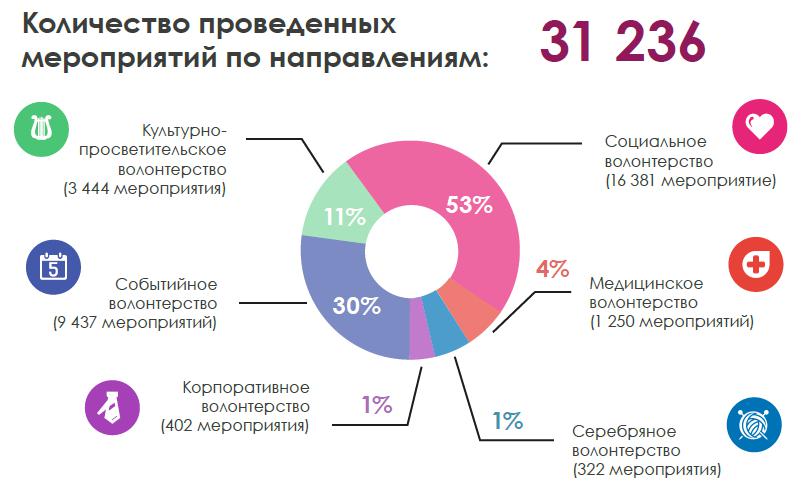 Направление: формирование экспертного сообществаНа базе Ассоциации волонтерских центров 19 июля 2016 года был сформирован Федеральный экспертный совет по развитию добровольчества. Совет осуществляет свою работу при поддержке ФГБУ «Роспатриотцентр».Федеральный экспертный совет осуществляет экспертную, методическую, консультационную поддержку добровольческого движения, проводит исследования и разрабатывает методические рекомендации.Выпущено 4 методических пособий:Волонтерское (добровольческое) движение в общеобразовательной организации,Волонтерское   (добровольческое)   движение   в   образовательнойорганизации среднего профессионального и высшего профессионального образования,Корпоративное волонтерство,Серебряные волонтеры.Всероссийское общественное движение «Волонтеры Победы».год 70-летия Победы в Великой Отечественной войне был создан Всероссийский волонтерский корпус 70-летия Победы. Корпус объединил в28своих рядах 146 000 волонтеров, которые провели 32 Всероссийские акции, помогли тысячам ветеранов, организовали около 80 000 мероприятий, направленных на благоустройство памятных мест. Преемником Всероссийского волонтерского корпуса 70-летия Победы стало Всероссийское общественное движение «Волонтеры Победы». Деятельность Движения направлена на продолжение традиций волонтерского корпуса и включает следующие направления: помощь ветеранам, благоустройство памятных мест и воинских захоронений, сопровождение парадов Победы и шествия «Бессмертного полка», Всероссийские молодежные исторические квесты и акции. Всероссийское общественное движение «Волонтеры Победы» при поддержке Федерального агентства по делам молодежи и Федерального государственного бюджетного учреждения «Роспатриотцентр»2016 году провело несколько Всероссийских акций в преддверии Дня Победы: «Письмо Победы», «Георгиевская ленточка», «Дерево Победы», «Подвези ветерана!», а также флешмоб «День Победы». Самой масштабной стала акция «Георгиевская ленточка». С 22 апреля по 9 мая около 28 000Волонтеров Победы по всей стране распространили 3 500 000 ленточек. С участием Волонтеров Победы прошли главные мероприятия празднования Дня Победы – парад Победы и народное шествие «Бессмертного полка». Свыше 10 000 Волонтеров Победы стали соорганизаторами парадов Победы в регионах, около 18 500 были задействованы в сопровождении шествия «Бессмертного полка» в городах России (из них 2 500 – в Москве). Сайт: волонтерыпобеды.рф29Поисковое движение РоссииОбщероссийское общественное движение по увековечению памяти погибших при защите Отечества «Поисковое движение России» создано в апреле 2013 года и является самой крупной организацией, занимающейся полевой и архивной поисковой работой. Движение объединяет более 40 тысяч поисковиков всех возрастов, а его региональные отделения работают всубъектах Федерации.Участники Движения ведут поисковые работы во всех уголках нашей страны, которые затронула Великая Отечественная война: в Аджимушкайских каменоломнях Керчи, на курильском острове Шумшу, в «Долине Смерти» в Новгородской области и на островах Гогланд и СоммерсФинском заливе, - всего в 37 субъектах Российской Федерации. За три года существования Движения поисковиками были подняты останки свыше 42тысяч солдат и офицеров, погибших в годы Великой Отечественной войны, установлены 2185 имен и судеб бойцов.2014 году участники «Поискового движения России» на встрече с Руководителем Администрации Президента России Сергеем Ивановым во Всероссийском детском центре «Океан» предложили учредить новую памятную дату День Неизвестного Солдата. Предложение было поддержано депутатами Государственной Думы, и теперь каждый год 3 декабря россияне будут вспоминать о сотнях бойцов, останки которых были подняты поисковиками, но имена которых остаются неизвестны.Активисты Движения не только каждое лето выезжают на поля сражений, но и работают в архивах, помогают родственникам узнать о судьбе своих близких, ухаживают за воинскими захоронениями, составляют Книги Памяти, занимаются патриотическим воспитанием.Для популяризации поисковой работы и привлечения молодежи к изучению военной истории активисты «Поискового движения России»30создают фотовыставки, открывают интерактивные площадки, проводят Уроки мужества в школах, училищах и вузах. Совместно с Роспатриотцентром для школьников и молодежи Движение организует всероссийские конкурсы творческих работ на поисковую тематику: это конкурс «Поиск. Находки. Открытия» и конкурс имени Ю. М. Иконникова - одного из основателей поискового движения в нашей стране, ветерана Великой Отечественной войны.2014 году «Поисковое движение России» возродило традицию профильных поисковых смен во Всероссийском детском центре «Орленок».За два года в лагере на Черном море отдохнули и прошли обучение по программе «Школа юного поисковика» более 400 активистов школьных поисковых отрядов со всей России.Отдельное направление работы Движения - уникальные трехмерные интерактивные военно-исторические панорамы, которые создает команда активистов «Поискового движения России» «Невский баталист». Первую такую экспозицию - трехмерную панораму «Прорыв» в Ленинградской области - открывал Президент России Владимир Путин.Вторая работа команды «Битва за Берлин. Подвиг знаменосцев» выставлялась в Санкт-Петербурге с 11 марта по 25 мая 2015 года. За это время панораму посетили более 150 тысяч человек. Осмотреть экспозицию приезжали Президент России Владимир Путин и Руководитель Администрации Президента России Сергей Иванов. С 8 сентября по 31 октября ежедневно во Владивостоке работает третья военно-историческая панорама активистов Движения «Десант Шумшу. Последний остров войны».рамках Восточного экономического форума ее также посетил Руководитель Администрации Президента России Сергей Иванов и другие почетные гости. За первый месяц работы панораму осмотрели 6 тысяч человек.31«Поисковое движение России» стало соучредителем Всероссийского волонтерского корпуса 70-летия Победы. Вместе с волонтерами и ребятами из военно-патриотического центра «Вымпел» участники Движения занимаются реализацией проекта «Дорога к обелиску»: приводят в порядок воинские мемориалы, уточняют имена захороненных под ними бойцов, сверяют фамилии, указанные в паспортах захоронений, и выбитые на мемориальных плитах.Активно работает информационный портал «Поискового движения России» рф-поиск.рф, который освещает деятельность региональных отделения Движения, межрегиональные, окружные и всероссийские проектыакции. На портале размещены нормативно-правовые акты, связанные с поисковой работой, проекты отчетной документации, контакты членов Координационного совета и Руководителей региональных отделений. Также у Движения есть официальная группа в социальной сети «ВКонтакте», в которой состоят уже более 6 тысяч человек.Одна из основных задач Движения – сбор и обобщение информации об итогах поисковой работы. Для этого под эгидой движения существует портал Всероссийского информационно-поискового центра, на котором поисковики размещают результаты поисковых работ, ведется учет поисковых экспедиций. Разработана единая отчетная документация, принят порядок проведения поисковых работ и свод морально-этических правил «Моральный кодекс поисковика».Высокую оценку получила деятельность «Поискового движения России» у партнеров. По предложению Министерства обороны Российской Федерации «Поисковое движение России» было определено организацией,уполномоченной на ведение поисковой работы на территории страны.32ОБРАЗЦЫ НОРМАТИВНЫХ ДОКУМЕНТОВДля создания волонтёрской организации в школе потребуется подготовка и утверждение ряда нормативных документов.Предлагаем в качестве примера авторские разработки действующих документов в общеобразовательных организациях1. Приказ директора школы о создании волонтёрского центра, назначении на должность руководителя центраМинистерство образования ____________области (края …)МУНИЦИПАЛЬНОЕ БЮДЖЕТНОЕ ОБЩЕОБРАЗОВАТЕЛЬНОЕУЧРЕЖДЕНИЕСРЕДНЯЯ ОБЩЕОБРАЗОВАТЕЛЬНАЯ ШКОЛА № ___________от	2015 г.	ПРИКАЗ	№______городсоздании волонтёрского центра …соответствии с планом работы школы в целях развития волонтёрского движения в школе, формирование позитивных установок учащихся на добровольческую деятельность, воспитания здорового образа жизни и профилактики вредных привычек приказываю:Создать волонтёрский центр …Утвердить Положение о волонтерском центреРуководителем волонтёрского центра назначить ...Утвердить программу работы волонтёрского центра… на … учебный год (приложение № 1).Контроль исполнения данного приказа возложить на заместителя директора по воспитательной работе …33Директор школы	/ФИО/С приказом ознакомлены:Должностные обязанности руководителя школьного волонтёрского центраУТВЕРЖДАЮДиректор МОУ СОШ № __ г.______________/ФИО/_____/________/ 2015 г.Должностная инструкцияруководителя Волонтёрского центраМОУ СОШ № __ г. ______1. Общие положения1.1. Руководитель Волонтёрского центра (далее – Центр) назначается на должность директором школы.1.2. Руководитель Центра подчиняется непосредственно директору школы.1.3. В своей деятельности руководствуется:законодательством Российской Федерации;уставом школы;положением о Волонтёрском центре;внутренними нормативными документами школы;приказами и распоряжениями директора школы;настоящей должностной инструкцией.Должностные обязанностиРуководитель Центра:2.1. создаёт условия для реализации и развития волонтёрской деятельности в образовательной организации;342.2. руководит деятельностью Центра, в том числе деятельностью по привлечению волонтёров для организации и проведению мероприятий волонтёрской направленности,2.3. разрабатывает основные направления работы, которую будут выполнять волонтёры;2.4. планирует и осуществляет контроль над выполнением мероприятий, направленных на продвижение и популяризацию волонтёрских ценностей;2.5. руководит набором волонтёров, проводит инструктаж волонтёров о правилах работы, техники безопасности, а также организует обучение волонтёров;2.6. информирует об истории организации, ее миссии, традициях, существующих процедурах и правилах2.7. координирует деятельность Центра совместно с организациями, курирующими мероприятия, в которых участвуют волонтёры;2.8. обобщает практику работы по организации волонтёрской деятельности и подготавливает предложения по ее расширению и развитию для руководства школы и организаций, использующих волонтёров;2.8. осуществляет иные полномочия в соответствии с выданной доверенностью.Квалификационные требования.3.1. Руководитель Центра должен обладать специальными знаниями, необходимыми для исполнения должностных обязанностей. Иметь навыки:управленческой деятельности;аналитической работы;обоснования и принятия в пределах должностных обязанностей решений;систематизации информации по направлению деятельности;оперативного принятия и реализации управленческих решений;работы с людьми по недопущению личностных конфликтов;работы на персональном компьютере.3.2. Руководитель Центра должен знать основы законодательства, регулирующего деятельность волонтёров, основы административного правазаконодательства о труде; правила внутреннего трудового распорядка; правила и нормы охраны труда, правила пожарной безопасности.Права4.1. Руководитель Центра имеет право:354.1.1. запрашивать и получать от структурных подразделений школы и контрагентов сведения, документы и материалы, относящиеся к вопросам деятельности Центра.4.1.2. инициировать волонтёрскую деятельность различных направлений, форм и сроков реализации.4.1.3. требовать от волонтёра уважительного отношения к членам волонтёрского движения, педагогическому коллективу и обучающимся школы, бережного отношения к имуществу школы;4.1.4. сотрудничать со структурами, организациями, объединениями, занимающимися волонтёрской, социальной деятельностью в школе, городе, области, республике;4.1.5.	разрабатывать	и	подавать	проекты,	связанные	с	волонтёрскойдеятельностью, для финансирования в общественные фонды, соответствующие управления и ведомства;4.1.6. поощрять (ходатайствовать о поощрении перед администрацией) волонтёрские отряды (группы), отдельных волонтёров.4.1.7. отказаться от услуг волонтёра при невыполнении им своих обязательств;Ответственность6.1. Руководитель Центра несет ответственность:6.1.1. за результаты и эффективность деятельности волонтёров;6.1.2. за невыполнение своих должностных обязанностей, а также за необеспечение выполнения волонтёрами возложенных на них обязанностей; 6.1.3. за невыполнение приказов и распоряжений директора школы.6.2. Ответственность за неисполнение или ненадлежащее исполнение обязанностей, предусмотренных в п. 2 настоящей инструкции, определяетсясоответствии с законодательством.должностной инструкцией ознакомлен (а), один экземпляр получил (а) на руки и обязуюсь хранить его на рабочем месте___________________ /_____________________/ «____»__________________2015 г.(подпись)	расшифровка подписи36Положение о волонтёрском центреПОЛОЖЕНИЕо волонтёрском центре в общеобразовательной школе.ОБЩИЕ ПОЛОЖЕНИЯ1.1. Волонтёрский центр – волонтёрское объединение, созданное в общеобразовательной организации и действующее в рамках одного или нескольких направлений волонтёрской деятельности.1.2. Волонтёрский центр создаётся с целью создания условий для развития и реализации организаторского, творческого и интеллектуального потенциала социально-активных подростков.1.3. Волонтёрский центр призван воспитывать у учащихся гуманное отношение к людям, защищать их жизнь и здоровье, обеспечивать уважениечеловеческой личности, способствовать воспитанию патриотизма и активной жизненной позиции, позитивного отношения к себе, обществу, уважению к традициям школы.1.4. Волонтёрский центр осуществляет деятельность по привлечению школьников к организации и проведению акций и мероприятий волонтёрской направленности.1.5. Работа волонтёрского центра осуществляется в свободное от учебного процесса время учащихся.1.6. В своей деятельности волонтёрский центр руководствуется Всеобщей декларацией прав человека (1948 г.); Конвенцией о правах ребёнка (1989 г.); Конституцией Российской Федерации, Федеральным законом от 19 мая 1995 г. № 82-ФЗ «Об общественных объединениях», Федеральным законом от 28 июня 1995 г. № 98-ФЗ «О государственной поддержке молодежных и детских общественных объединений», Правилами внутреннего учебного распорядка, Уставом государственной (муниципальной) образовательной организации, другими нормативными правовыми актами и положениями международного законодательства и законодательства РФ, а также настоящим Положением.1.7. Определения, употребляемые в Положении:Волонтёр, доброволец (от фр. volontaire – доброволец) – это любое физическое лицо, достигшее возраста 14 лет, которое вносит свой вклад вСоставлено на основе действующих положений волонтерских отрядов: «Мы вместе» МОУ «СОШ № 44» (г. Саратов), МБОУ «Клопинская ООШ» (д. Клопинка, Атюрьевский муниципальный район, Республика Мордовия), «ВО!» МБОУ «СОШ №110» (г. Трёхгорный, Челябинская область), «Данко» МОУ ООШ (с. Ерыклинск, Мелекесский район, Ульяновская область).37развитие волонтёрства, осуществляя волонтёрскую деятельность, основываясь на принципах волонтёрской деятельности.Волонтёрская деятельность (волонтёрство, добровольчество) – это оказание помощи одним или группой людей в организации и проведении мероприятий, связанных с пропагандой ЗОЖ, профилактикой вредных привычек, с социальным служением (помощь людям с инвалидностью, ветеранам, малоимущим и многодетным семьям и т.п.), с охраной окружающей среды, спортивными событиями в городе, регионе, стране. Безвозмездный труд – бесплатный, неоплачиваемый труд.Благополучатели – граждане и юридические лица, получающие благотворительную помощь.Лидер (от англ. leader – ведущий) – член волонтёрского отряда, за которым признается право принимать ответственные решения в значимых для нее ситуациях, то есть наиболее авторитетная личность, реально играющая центральную роль в организации совместной деятельности и регулировании взаимоотношений в отряде.Руководитель волонтёрского центра – сотрудник общеобразовательной организации из числа преподавательского состава, который осуществляет планирование, организацию и руководство волонтёрской деятельностью в рамках акций и мероприятий, проводимых волонтёрским центром.ЦЕЛЬ И ЗАДАЧИ ВОЛОНТЁРСКОГО ЦЕНТРА2.1. Целью деятельности волонтёрского центра является:пропаганда идей добровольческого труда на благо общества и привлечение молодёжи к решению социально значимых проблем;формирование ценностей в молодёжной культуре, направленных на неприятие социально опасных привычек, ориентацию на здоровый образ жизни и оказание социальной помощи;развитие у обучающихся высоких нравственных качеств путём пропаганды идей здорового образа жизни, добровольного труда на благо общества и привлечение обучающихся к решению социально значимых проблем (через участие в социальных, экологических, гуманитарных, культурно-образовательных, просветительских и др. проектах и программах).2.2. Основными задачами деятельности центра являются:вовлечение учащихся в проекты, связанные с профилактикой вредных привычек, сохранением собственного здоровья, оказаниемсоциально-психологической и социально-педагогической поддержки различным группам населения, охраной окружающей среды;внедрение социальных проектов, социальных программ, мероприятий, акций и участие в них;вовлечение новых добровольцев в ряды волонтёрского движения;38воспитание у учащихся активной гражданской позиции, формирование лидерских и нравственно-этических качеств, чувства патриотизма;оказание помощи подросткам в профессиональной ориентации;вовлечение учащихся в проекты, связанные с профилактикой вредных привычек, сохранением собственного здоровья, оказаниемсоциально-психологической и социально-педагогической поддержки различным группам населения, охраной окружающей среды.СТРУКТУРА ДЕЯТЕЛЬНОСТИВОЛОНТЁРСКОГО ЦЕНТРА3.1. Организаторами волонтёрской деятельности в общеобразовательной организации могут выступать структурные подразделения, органы ученического самоуправления, обучающиеся, педагоги.3.2. Для осуществления волонтёрской деятельности в общеобразовательной организации формируются волонтёрские отряды от 10 до 20 учащихся.3.3. Содержание деятельности волонтёрского центра определяется инициативой Организаторов.3.4. Деятельность волонтёрского центра может реализовываться в различных формах: акции, проекты, программы и т.д., которые могут носить как краткосрочный, так и долгосрочный характер.3.5. Вся волонтёрская деятельность в общеобразовательной организации должна быть согласована с Администрацией.3.6. Для осуществления волонтёрской деятельности в общеобразовательной организации издаётся Приказ о создании волонтёрского центра, закрепляются ответственные за организацию его деятельности, формируется список участников волонтёрского движения.3.7. Руководитель волонтёрского центра под роспись знакомится с нормативно-правовыми документами, в том числе с данным Положением.3.8. Руководитель волонтёрского центра опирается в своей деятельности на волонтерский актив центра.ПРИНЦИПЫ ВОЛОНТЁРСКОЙ ДЕЯТЕЛЬНОСТИ4.1.	Волонтёрская	деятельность	должна	основываться	на	принципахдобровольности, законности, самоуправления, непрерывности и систематичности, свободы определения внутренней структуры форм и методов работы, осознания участниками волонтёрского движения личностной и социальной значимости их деятельности; ответственного отношения к деятельности, открытости для всех, взаимозаменяемости, взаимопомощи, корректности, милосердия, сострадания, трудолюбия, творчества, инициативы и активности.39ПРИЕМ В ЧЛЕНЫ ВОЛОНТЁРСКОГО ОТРЯДА5.1. Волонтёрский отряд утверждается на организационном собрании инициативной группы, которое избирает командира и членов волонтёрского актива отряда.5.2. Членами волонтёрского отряда могут быть лица в возрасте от 14 лет и старше, которые по собственному желанию, доброй воле, в меру своих способностей и свободного времени выполняют социально-значимую работу безвозмездно, а также признают, соблюдают и выполняют основные пункты данного Положения.5.3. В исключительных случаях (акции на территории школы, общегородские мероприятия на территории населенного пункта, где проживает волонтёр) добровольцами могут стать и учащиеся младшего школьного возраста.5.4. Прием в члены волонтёрского отряда производится путём открытого голосования, на общем собрании после проведённого собеседования и на основании личного заявления вступающего.5.5. Член волонтёрского отряда может оставить членство по собственному желанию или быть исключенным по решению общего собрания волонтёрского отряда за действия, которые несовместимы с идеями и принципами добровольчества.ПРАВА И ОБЯЗАННОСТИ ЧЛЕНА ВОЛОНТЁРСКОГО ОТРЯДА6.1. Волонтёр обязан:знать, уважать и соблюдать (следовать) цели, задачи и принципы своего отряда и укреплять его авторитет;четко и добросовестно выполнять порученную ему работу;уважать мнение других представителей отряда и руководителя;заботиться о психическом, нравственном, физическом здоровье представителей волонтёрского отряда и тех, на кого направлена их деятельность;соблюдать правила внутреннего распорядка школы;соблюдать принцип конфиденциальности (не распространять не предназначенные для разглашения сведения, а также информацию о личной жизни просвещаемых людей);воздерживаться от выступления в качестве представителя волонтёрского отряда, если только это не делается с согласия и предварительного одобрения;быть примером нравственного поведения;следовать инструкциям, выданным ему при инструктаже;беречь материальные ресурсы, предоставленные организацией;соблюдать инструкции по охране труда и правила пожарной безопасности;уведомить о своем желании прекратить волонтёрскую деятельность в организации не менее чем за 2 недели.406.2. Волонтёр имеет право:добровольно вступать в волонтёрскую группу (отряд) и добровольно выходить из её состава;самостоятельно планировать свою деятельность и проявлять инициативу, свободно выражать личное мнение;вносить предложения при обсуждении форм и методов осуществления добровольческой деятельности в волонтёрском отряде и в школе;выбрать тот вид добровольческой деятельности, который отвечает его потребностям и устремлениям;возглавлять любое направление деятельности, если он уверен в своих силах, знаниях, умениях и возможностях;обращаться за любой помощью к руководителю центра и лидеру волонтёрского отряда;пользоваться атрибутикой и символикой волонтёрского центра, утвержденной в установленном порядке;просить руководителя волонтёрского центра представить документы (справки, рекомендации), содержащие сведения о характере, качестве и объеме выполненных им работ, уровне проявленной квалификации;на создание ему необходимых условий труда, обеспечения ему безопасности, защиты законных прав и интересов во время работы. Условия труда волонтёра должны соответствовать требованиям действующего законодательства и нормативных документов, регулирующих данный вид деятельности;участвовать в конкурсах различного уровня, а также в проектной деятельности;быть награжденным за работу, кроме материального поощрения;отказаться от выполнения задания (с объяснением уважительной причины);прекратить деятельность в волонтёрском отряде по уважительной причине, уведомив о прекращении своей деятельности не менее чем за 2 недели.ПРАВА И ОБЯЗАННОСТИ ЛИДЕРА ВОЛОНТЁРСКОГО ОТРЯДА7.1. Лидер волонтёрского отряда имеет право:инициировать волонтёрскую деятельность различных направлений, форм и сроков реализации;сотрудничать со структурами, организациями, объединениями, занимающимися волонтёрской, социальной деятельностью в школе и городе;требовать от волонтёра уважительного отношения к членам волонтёрского отряда, педагогическому коллективу и обучающимся школы, бережного отношения к имуществу школы;41требовать от волонтёра отчета за проделанную работу;предлагать волонтёру – члену волонтёрского отряда– сменить вид деятельности;отказаться от услуг волонтёра при невыполнении им своих обязательств;ходатайствовать о поощрении перед администрацией членов волонтёрского отряда.7.2. Организаторы волонтёрской деятельности обязаны: при разработке и реализации волонтёрской деятельности руководствоваться федеральными и региональными нормативными правовыми актами, регулирующими данный вид деятельности, в том числе данным Положением;создавать условия для реализации и развития волонтёрской деятельности в общеобразовательной организации;координировать усилия участников волонтёрской деятельности для достижения общей цели.7.3. Организаторы несут ответственность за осуществление волонтёрской деятельности в учебной организации.ОСНОВНЫЕ ПРИНЦИПЫ РУКОВОДСТВА ВОЛОНТЁРСКИМЦЕНТРОМ8.1. Волонтёрским центром руководит сотрудник школы, представитель педагогического коллектива (далее – Руководитель), назначенный приказом директора школы,8.2. Руководитель:организует деятельность волонтёрского центра;разрабатывает и утверждает программу волонтёрского центра, план реализации добровольческих проектов;назначает Совет актива волонтёрского центра из представителей волонтерских отрядов;отвечает за сохранность и использование имущества, переданного волонтёрскому центру в пользование;ведет документацию волонтёрского центра установленного образца;обеспечивает в рамках своей компетенции создание безопасных условий труда волонтеров;обеспечивает соблюдение мер дисциплинарного воздействия и поощрения, предусмотренных Уставом, Правилами внутреннего распорядка школы, данным положением, по отношению к членам волонтёрских отрядов;проводит конкурсы и смотры работы волонтёрских отрядов;изучает и распространяет опыт лучших волонтёрских отрядов;оказывает практическую помощь в совершенствовании работы волонтёрского отряда.428.3. Лидер волонтёрского отряда совместно с Руководителем центра организует деятельность волонтёрского отряда:способствует личностному творческому росту волонтёров, развитию и максимальной реализации их общественной активности, формированию социально ориентированной внутригрупповой организационной культуры;осуществляет информационное обеспечение жизнедеятельности волонтёрского отряда;организует продуктивный, творческий досуг членов волонтёрского отряда и их взаимодействие во внерабочее время.ОСНОВНЫЕ НАПРАВЛЕНИЯ ДЕЯТЕЛЬНОСТИ ЦЕНТРА9.1. Основными направлениями деятельности являются:разработка   и   реализации   проектов,  программ,   акций  и   др.,призванных актуализировать приоритетные направления волонтёрской деятельности;разработка и утверждение планов координации деятельности волонтёрских отрядов;привлечение к участию в волонтёрской деятельности новых членов;взаимодействие с общественными молодёжными объединениями и организациями, заинтересованными в волонтёрской деятельности;подведение итогов по результатам проделанной работы за определенный период времени, а также обмен опытом работы отдельных волонтёрских организаций и участников волонтёрской деятельности;информирование населения через средства массовой информации о целях и задачах своей деятельности, о мероприятиях, проводимых в рамках разработанных программ, проектов и т.д.;помощь педагогическому коллективу в работе с детьми и подростками, как во время учебного процесса, так и в каникулярный период;организация и проведение волонтёрских уроков и экскурсий;развитие проектов, направленных на пропаганду идей здорового образа жизни среди молодежи, профилактику курения, алкоголизма, употребления наркотиков;уборка территории школы, микрорайона, культурных мест города;проведение профилактической работы с детьми и молодёжью из «группы риска» (беседы, тренинги, тематические игры, дискуссии, акции);организация и проведение воспитательно-профилактических мероприятий (тематических вечеров, конкурсов и викторин, бесед и лекций);43социальное служение (работа с ветеранами, пожилыми людьми, людьми с ограниченными возможностями здоровья, а также с другими социально незащищенными категориями граждан);оказание конкретной помощи учащимся, незащищённым слоям населения, охрана окружающей среды;помощь в организации и проведении общих культурно-массовых и спортивных мероприятий.9.2. Волонтёрский центр не обязуется заниматься всеми видами волонтёрской деятельности, но хотя бы несколькими из них. Также волонтёрским центром могут быть предложены иные направления волонтёрской деятельности.ВОЗМОЖНЫЕ ФОРМЫ ПООЩРЕНИЯ И ВЗЫСКАНИЯВОЛОНТЁРОВ10.1. За активное участие в мероприятиях, проводимых волонтёрским центром, волонтеры могут поощряться: объявлением благодарности, награждением Почетной грамотой, вручением подарка.10.2. Могут устанавливаться и иные формы материального и морального поощрения на усмотрение руководителя и актива волонтёрского отряда.10.3. К членам волонтёрского отряда, которые недобросовестно относятся к выполнению своих обязанностей или нарушают требования настоящего положения, могут применяться следующие взыскания: предупреждение, выговор, исключение из состава отряда.МАТЕРИАЛЬНО-ТЕХНИЧЕСКОЕ ОБЕСПЕЧЕНИЕВОЛОНТЁРСКОГО ЦЕНТРА11.1. Для проведения сборов администрация школы предоставляет волонтёрскому центру помещение.11.2. При участии волонтёрского центра в различных мероприятиях в соответствии с выбранными направлениями деятельности (п. 9 настоящего Положения) администрация школы предоставляет оргтехнику, бумагу, папки и т.д.ДОКУМЕНТАЦИЯ ВОЛОНТЁРСКОГО ЦЕНТРА12.1. Нормативная документация:Приказ директора образовательной организации о создании волонтёрского центра.Приказ о назначении руководителя волонтёрского центраДолжностные инструкции руководителя волонтёрского центра.Положение о волонтёрском центре.Форма заявления (анкета) волонтёра.Кодекс (заповеди) волонтёра.12.2. Дополнительные документы:План работы волонтёрского центра.Копилка интересных дел (описание реализованных проектов).44Заявление волонтёра о принятии его в волонтёрский отряд и согласие родителей (законных представителей)Руководителю	волонтёрскойорганизации …Заявление волонтёраФамилия __________________________________________________________Имя ______________________________________________________________Адрес _____________________________________________________________Телефон __________________________________________________________Возраст ___________________________________________________________Место учебы _______________________________________________________Прошу принять меня в члены волонтёрской организации….видами деятельности волонтёрской работы ознакомлен. Инструктаж прошел.Подпись____________________Согласие родителей (законных представителей) на участие ребёнка в волонтёрской деятельности и обработку его персональных данныхФамилия __________________________________________________________Имя ______________________________________________________________Отчество __________________________________________________________Согласен/Согласна, чтобы мой ребенок занимался волонтёрской деятельностью, а также на обработку его персональных данных.Дата____________________	Подпись_________________45Заявление волонтёра на выдачу волонтёрской книжки и о согласии гражданина и его родителей (законных представителей) на обработку персональных данныхРуководителю волонтерской организации/ФИО/от__________________________________________________________________________(Ф.И.О.волонтёра)Дата рождения «____»_________ г.,проживающего (ей) по адресу:________________,ул. ______________, д. __, кв. ____,паспорт: серия ____ номер ____________,кем и когдавыдан_____________________________________________________________________место работы/учебы____________________________________, телефон______________________________ЗАЯВЛЕНИЕПрошу выдать мне личную книжку добровольца (волонтёра) при личном обращении.Краткое	описание	опыта	добровольческой	(волонтёрской)деятельности:______________________________________________________________________________________________________________________________________________________________________________________________________Анкета добровольца из школьной волонтёрской организацииДля удобства работы с анкетами рекомендуется использовать либо специальные программы с возможностью выгрузки данных в Excel (например, «Учёт клиентов» или Access) либо сразу файл Excel со всеми его возможностями фильтров т.д. При этом регистрировать ребят можно, сразу занося данные в таблицу.47Примерный план работы волонтерского объединения в школе«Утверждаю»Директор <название школы>_/___________ / <расшифровка подписи>ПЛАН РАБОТЫ<название волонтёрской организации /центра/отряда... >на 20.. – 20.. учебный год50СПИСОК ЛИТЕРАТУРЫАрсеньева Т.Н. Виноградова Н.В., Пелевина И.М., Соколов А.А. Инновационные проекты системной поддержки молодёжного добровольчества. Научно-методическое пособие. – СПб-Тверь. 2009.Арсеньева Т.Н. Виноградова Н.В., Пелевина И.М., Соколов А.А. Практико-ориентированные методы психологической подготовки добровольцев. Учебно-методическое пособие. – СПб-Тверь. 2009Арсеньева Т.Н. Бодренкова Г.П. Виноградова Н.В., Пелевина И.М.,. Менеджмент молодёжных добровольческих программ: проблемы внедрения инновационных проектов на региональном уровне. Методическое пособие. – Тверь. 2011.Арсеньева Т.Н. Виноградова Н.В., Пелевина И.М., Малоземов А.А. Волонтерские программы как ресурс развития и системной поддержки здорового образа жизни российской молодёжи. Научно-методическое пособие. – Тверь. 2012.Асмолов А.Г. «Этюды оптимизма: ценностные горизонты оптимистической педагогики». - «Образовательная политика», № 4, 2015, с.2-4Бодренкова  Г.П.  Системное  развитие  добровольчества  в  России:  оттеории к практике: Учебно-методическое пособие. – М.: АНО «СПО СОТИС», 2013.Бондаревская Е.В. Основные подходы к совершенствованию современного воспитания (личностно-ориентированное воспитание) // Стратегия воспитания в образовательной системе России: подходы и проблемы/ под ред. проф. И.А.Зимней.-2-е изд., доп. И перераб.-М.: Агентство «Издательский сервис», 2004.-с. 131-140Вачков И.В. Основы технологии группового тренинга. – М.: «Ось-89»,1999.Волонтёрский менеджмент: пособие для сотрудников и молодёжных лидеров Белорусского Общества Красного Креста по организации работы волонтёров // Молодёжная Сеть Обществ Красного Креста иКрасногоПолумесяца/Интернет-ресурс:http://bmu-rcn.narod.ru/AboutBMU/Resources/BMUbooks/VolontManagBRC.pdf10. «Воспитание школьников», № 5, 2015, с. 23-2911. Гафаров  В.В.  Личность  и  ее  взаимодействие  с  социальной  средой:непроторенная дорога. – Новосибирск: Изд-во СО РАН, 2008.12. Дубова М.В. Организация проектной деятельности младших школьников с позиций компетентностного подхода // Начальная школа плюс до и после. – 2010. – №1 . – С.62-68.13. Методические рекомендации по развитию добровольческой (волонтёрской) деятельности молодёжи в субъектах Российской51Федерации // Департамент по делам молодёжи Самарской области / Интернет-ресурс: http://ddm.samregion.ru/about/volunteer/682/14. Мотивация участия молодёжи в добровольческой деятельности // Интернет-ресурс: http://semya-protiv-narkotikov.ru/motivaciya-uchastiya-molodezhi-v-dobrovolcheskoy-deyatelnosti15. Памятка о порядке получения Личной книжки волонтёра // Интернет-ресурс:http://www.admkogalym.ru/administration/structure/kultura/index.phpПедагогика достоинства: идеология дошкольного и дополнительного образования / под общ. ред. А.Г. Асмолова. – М.: Федеральныйинститут развития образования, 2014. – с. 85.17. Приказ Министерства образования и науки Российской Федерации (Минобрнауки России) № 839 от 28 июля 2014 г. «Об утверждении Порядка приема на обучение по образовательным программам высшего образования – программам бакалавриата, программам специалитета, программам магистратуры на 2015/16 учебный год» // Российская газета / Интернет-ресурс: http://www.rg.ru/2014/09/03/vuz-dok.html18. Приказ Министерства образования и науки Российской Федерации № 137 от 2 марта 2015 года «О внесении изменений в Порядок приема на обучение по образовательным программам высшего образования – программам бакалавриата, программам специалитета, программам магистратуры на 2015/16 учебный год, утвержденный приказом Министерства образования и науки Российской Федерации от 28 июля 2014 г. № 839» // Сайт Министерства образования и науки Российской Федерации / Интернет-ресурс: http:// минобрнауки.рф/документы/5454Программа «Здоровье – образ жизни». Для занятий с детьми в возрасте 9-10 лет (срок реализации – 1 год). Составитель: ОлейниковаВалентина Николаевна, учитель начальных классов МОУ «СОШ №2»г.	Котовска	Тамбовской	областиИнтернет-ресурс: it-n.ru/attachment.aspx?id=2632920. Слабжанин Н.Ю. Как эффективно работать с добровольцами. – Новосибирск: МОФ "Сибирский центр поддержки социальных инициатив", 2002.21. Советы координатору по набору добровольцев // Молодёжь Беларуси.Интернет-портал	/	Интернет-ресурс:http://brsm.by/about/directions/volunteer-movement/method-piggy/22. Указ Президента Российской Федерации «О создании Общероссийскойобщественно-государственной детско-юношеской организации «Российское движение школьников» (Москва, Кремль 29 октября 2015 г. №536). http://www.kremlin.ru/acts/news/5059023. Шапка Е.В., Семененко М.О., Старикова В.Г., Козлова О.А. Волонтерство сегодня: модный тренд или полноценная работа? // Волонтер: Всероссийский научно ­ практический журнал. – 2012. – №521–2. – С. 52–61.53№Ожидаемые результатыОжидаемые результатыОжидаемые результатыКритерии оценкиКритерии оценкиКритерии оценки1.РасширениечислаучастниковЗаявления,анкеты,отчетыоЗаявления,анкеты,отчетыоЗаявления,анкеты,отчетыоЗаявления,анкеты,отчетыоволонтёрского движенияволонтёрского движенияволонтёрского движенияпроделанной работе членов отрядапроделанной работе членов отрядапроделанной работе членов отрядапроделанной работе членов отряда2.Расширение числа партнеровРасширение числа партнеровРасширение числа партнеровДоговоры о намеренияхДоговоры о намеренияхДоговоры о намеренияхДоговоры о намерениях3.Оказаниесоциально-бытовойсоциально-бытовойВедениежурналажурналарегистрациипомощи  ветеранам,  всем,  кто  впомощи  ветеранам,  всем,  кто  впомощи  ветеранам,  всем,  кто  воказанияуслугипроведенныхней нуждается.ней нуждается.мероприятиймероприятий4.РасширениебанкаданныхОсуществлениеОсуществлениевзаимодействия   свзаимодействия   снуждающихся в помощинуждающихся в помощинуждающихся в помощиадминистрациейадминистрациейсельскогопоселенияпоселения5.Проведение акцийПроведение акцийСписки участников акций, отчеты оСписки участников акций, отчеты оСписки участников акций, отчеты оСписки участников акций, отчеты опроведенных мероприятияхпроведенных мероприятияхпроведенных мероприятияхпроведенных мероприятиях6.Обучение волонтёровОбучение волонтёровСписки групп, прошедшихСписки групп, прошедшихСписки групп, прошедшихСписки групп, прошедшихобучение, тематика семинаров,обучение, тематика семинаров,обучение, тематика семинаров,обучение, тематика семинаров,планы проведенных семинаровпланы проведенных семинаровпланы проведенных семинаровпланы проведенных семинаров197.ПовышениекультурногоуровняФотоотчеты,сценарии проведенныхсценарии проведенныхсценарии проведенныхволонтёров;использованиеиспользованиемероприятийполученныхзнанийприподготовкекультурно-досуговыхкультурно-досуговыхпрограмм8.Вовлечение в деятельность отрядаВовлечение в деятельность отрядаВовлечение в деятельность отрядаСписок  отряда,  отчеты  классныхСписок  отряда,  отчеты  классныхСписок  отряда,  отчеты  классныхСписок  отряда,  отчеты  классныхтрудных подростковтрудных подростковруководителейруководителейобизмененииповедениятрудныхтрудныхподростков,вовлеченных в волонтёрский отрядвовлеченных в волонтёрский отрядвовлеченных в волонтёрский отрядвовлеченных в волонтёрский отряд9.Проведение культурно-досуговыхПроведение культурно-досуговыхПроведение культурно-досуговыхОтчеты   о   проделанной   работе,Отчеты   о   проделанной   работе,Отчеты   о   проделанной   работе,Отчеты   о   проделанной   работе,мероприятий, направленных намероприятий, направленных намероприятий, направленных насценариипроведенныхпропаганду ЗОЖ, идейпропаганду ЗОЖ, идеймероприятий, фотоотчеты, заметки вмероприятий, фотоотчеты, заметки вмероприятий, фотоотчеты, заметки вмероприятий, фотоотчеты, заметки вдобровольчества, Олимпийского идобровольчества, Олимпийского идобровольчества, Олимпийского иИнтернет-ресурсах    и    школьныхИнтернет-ресурсах    и    школьныхИнтернет-ресурсах    и    школьныхИнтернет-ресурсах    и    школьныхПаралимпийского движенияПаралимпийского движенияПаралимпийского движенияСМИКраткое названиеКраткое названиеКраткое названиеКраткое названиеИ т.д.И т.д.мероприятия, датамероприятия, датамероприятия, датамероприятия, датаИ т.д.И т.д.мероприятия, датамероприятия, датамероприятия, датамероприятия, датаУспешностьУспешностФ.И.О.Кол-воУспешностьКол-воь№Ф.И.О.Кол-вовыполненияКол-воь№волонтёрачасоввыполнениячасоввыполнениволонтёрачасовфункцийчасоввыполненифункцийя функцийя функцийДолжностьЭтап(в процессеФункциональныеЭтап№Ф.И.О.(в процессеФункциональныереализаци№Ф.И.О.реализацииобязанностиреализациреализацииобязанностиипроекта)ипроекта)1ПримерРуководительОбщее руководствоВ течениеПримеровичпроекта/эксперт/проектом,всегоПримеровисполнитель и др.взаимодействие спериодаадминистрациейреализациивузов/закупкапроекта /материалов/организопределённация рекламы и др.ое время24№ЗадачаОтветственныеСрокиисполнения11. Общая смета расходов на реализацию проекта11. Общая смета расходов на реализацию проекта11. Общая смета расходов на реализацию проекта11. Общая смета расходов на реализацию проекта№Статья расходовСуммаПредполагаемыеисточникифинансирования12. Ресурсы (уже имеющиеся сейчас)12. Ресурсы (уже имеющиеся сейчас)12. Ресурсы (уже имеющиеся сейчас)________________________________________________________________________________________________________________________(дата)(дата)(подпись, расшифровка подписи)(подпись, расшифровка подписи)КорешокзаявленияПо результатам рассмотрения заявления выданаПо результатам рассмотрения заявления выданаПо результатам рассмотрения заявления выданазаполняетсяличнаякнижкадобровольца(волонтёра)организациями,серия_______ номер __________серия_______ номер __________серия_______ номер __________уполномоченнымиуполномоченнымивыдавать личные книжкивыдавать личные книжкидобровольца (волонтёра)добровольца (волонтёра)46Дата регистрацииФамилияИмяОтчествоДата рожденияШколаКласс (профиль)Год окончания школыКонтактный телефонE-mailКонтактный телефон родственника для экстреннойсвязиОпыт участия в добровольческой деятельности(названия мероприятий и функции на них)Стаж участия в добровольческой деятельности за всё меньше месяцавремя 1 месяц 2-3 месяца 4-5 месяцев полгода 1 год 2-3 года более 3 летИнформация о прохождении специального обучения(тренингов, курсов, лагерей актива и др.)ХоббиРазрешение родителей на обработку и использованиеперсональных данных(прилагается оригинал письменного разрешения илиего скан-копия в случае электронной формы анкеты)№СодержаниеОбъём, чСрокиОтветственный1Кампания по привлечениюКампания по привлечениюВ течениеСентябрьи регистрации новыхи регистрации новыхмесяцаволонтёров (в том числе иволонтёров (в том числе ис помощью ужес помощью ужеимеющихся волонтёров)имеющихся волонтёров)2Обучение волонтёров (сОбучение волонтёров (с10Октябрьактивным участиемактивным участиемопытных волонтёров-опытных волонтёров-старшеклассников,старшеклассников,которые будут помогатькоторые будут помогатьвести занятия) по темам:вести занятия) по темам:понятие одобровольце,добровольчестве,основы работы вкоманде,основы социальногопроектирования,деловая игра понаписанию иреализации проекта.3Подготовка учебногоПодготовка учебного8Ноябрьпроектапроекта(совместно с педагогом-(совместно с педагогом-руководителемруководителемволонтёрской группы)волонтёрской группы)4Реализация учебногоРеализация учебногоВДекабрь48проектазависимост(под супервизиейи отпедагога-руководителяобозначеннволонтёрской группы)ых впроектесроков5Участие волонтёров вНе менее 24Январь -подготовке и проведениимайшкольных мероприятий6Участие волонтёров вНе менее 24Январь -проведении городскихмаймероприятиях (например,посвящённых годовщинеПобеды в ВеликойОтечественной войне) попредварительномусогласованию с Центромпатриотическоговоспитания города7Разработка и реализацияВЯнварь -нового проекта,зависимостмайсозданного волонтёрамии от(под супервизиейобозначеннпедагога-руководителяых вволонтёрской группы)проектесроков8Организация тренингов иНе менее 6Январь -мастер-классов длямайволонтёров9Награждение лучших1Майволонтёров года ивручение личных книжкеволонтёра1По возможностиВИюнь, июль0организовать участиесоответствиили августлучших волонтёров ви сопрограммесрокамиобразовательных детскихсменлагерей актива (полагерейпредварительномусогласованию с ихродителями)49491Встреча с волонтёрскимиВВ1группами других школ посоответствисоответствиобмену опытом, дляи си ссовместного проведениядоговоренндоговореннакций и т.п.остью состью сдругойдругойволонтёрскволонтёрскоой группойй группой